DeclarationI hereby declare that the above-mentioned information is correct up to my knowledge and I bear the responsibility for the correctness of the above-mentioned particulars.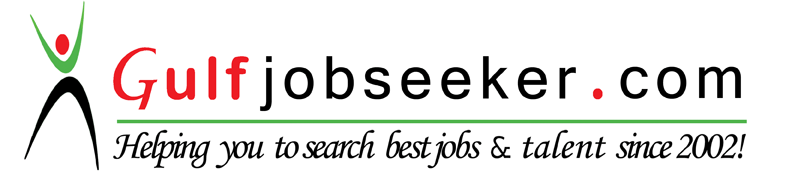 Contact HR Consultant for CV No: 338389E-mail: response@gulfjobseekers.comWebsite: http://www.gulfjobseeker.com/employer/cvdatabasepaid.php Contact HR Consultant for CV No: 338389E-mail: response@gulfjobseekers.comWebsite: http://www.gulfjobseeker.com/employer/cvdatabasepaid.php Contact HR Consultant for CV No: 338389E-mail: response@gulfjobseekers.comWebsite: http://www.gulfjobseeker.com/employer/cvdatabasepaid.php Contact HR Consultant for CV No: 338389E-mail: response@gulfjobseekers.comWebsite: http://www.gulfjobseeker.com/employer/cvdatabasepaid.php Contact HR Consultant for CV No: 338389E-mail: response@gulfjobseekers.comWebsite: http://www.gulfjobseeker.com/employer/cvdatabasepaid.php Contact HR Consultant for CV No: 338389E-mail: response@gulfjobseekers.comWebsite: http://www.gulfjobseeker.com/employer/cvdatabasepaid.php Contact HR Consultant for CV No: 338389E-mail: response@gulfjobseekers.comWebsite: http://www.gulfjobseeker.com/employer/cvdatabasepaid.php Contact HR Consultant for CV No: 338389E-mail: response@gulfjobseekers.comWebsite: http://www.gulfjobseeker.com/employer/cvdatabasepaid.php Profile SummaryProfile SummaryProfile SummaryProfile SummarySeeking opportunity with a quality organization, who believes in team efforts and investing in their human capital for optimum utilization of their skills, experience and expertise in order to provide quality health care and high level of Client satisfaction to its customers.Seeking opportunity with a quality organization, who believes in team efforts and investing in their human capital for optimum utilization of their skills, experience and expertise in order to provide quality health care and high level of Client satisfaction to its customers.Seeking opportunity with a quality organization, who believes in team efforts and investing in their human capital for optimum utilization of their skills, experience and expertise in order to provide quality health care and high level of Client satisfaction to its customers.Seeking opportunity with a quality organization, who believes in team efforts and investing in their human capital for optimum utilization of their skills, experience and expertise in order to provide quality health care and high level of Client satisfaction to its customers.Seeking opportunity with a quality organization, who believes in team efforts and investing in their human capital for optimum utilization of their skills, experience and expertise in order to provide quality health care and high level of Client satisfaction to its customers.Seeking opportunity with a quality organization, who believes in team efforts and investing in their human capital for optimum utilization of their skills, experience and expertise in order to provide quality health care and high level of Client satisfaction to its customers.Seeking opportunity with a quality organization, who believes in team efforts and investing in their human capital for optimum utilization of their skills, experience and expertise in order to provide quality health care and high level of Client satisfaction to its customers.Seeking opportunity with a quality organization, who believes in team efforts and investing in their human capital for optimum utilization of their skills, experience and expertise in order to provide quality health care and high level of Client satisfaction to its customers.Seeking opportunity with a quality organization, who believes in team efforts and investing in their human capital for optimum utilization of their skills, experience and expertise in order to provide quality health care and high level of Client satisfaction to its customers.Seeking opportunity with a quality organization, who believes in team efforts and investing in their human capital for optimum utilization of their skills, experience and expertise in order to provide quality health care and high level of Client satisfaction to its customers.Seeking opportunity with a quality organization, who believes in team efforts and investing in their human capital for optimum utilization of their skills, experience and expertise in order to provide quality health care and high level of Client satisfaction to its customers.StrengthsStrengthsStrengthsStrengthsStrengthsStrengthsStrengthsStrengthsStrengthsStrengthsStrengthsHard WorkingHard WorkingHard WorkingHard WorkingHard WorkingHard WorkingHard WorkingIn depth knowledge of Medical insurance In depth knowledge of Medical insurance In depth knowledge of Medical insurance In depth knowledge of Medical insurance Possess good management and supervisory skillAbility to convincePossess good management and supervisory skillAbility to convincePossess good management and supervisory skillAbility to convincePossess good management and supervisory skillAbility to convincePossess good management and supervisory skillAbility to convincePossess good management and supervisory skillAbility to convincePossess good management and supervisory skillAbility to convinceFamiliar with Microsoft officeExcellent communication & Interpersonal skillFamiliar with Microsoft officeExcellent communication & Interpersonal skillFamiliar with Microsoft officeExcellent communication & Interpersonal skillFamiliar with Microsoft officeExcellent communication & Interpersonal skillLeadership qualityLeadership qualityLeadership qualityLeadership qualityLeadership qualityLeadership qualityLeadership qualityProblem solving and decision making skillProblem solving and decision making skillProblem solving and decision making skillProblem solving and decision making skillQualificationsQualificationsQualificationsQualificationsBachelor of commerce  , Mahatma Gandhi University,                                                                        2011-2013Bachelor of commerce  , Mahatma Gandhi University,                                                                        2011-2013Bachelor of commerce  , Mahatma Gandhi University,                                                                        2011-2013Bachelor of commerce  , Mahatma Gandhi University,                                                                        2011-2013Bachelor of commerce  , Mahatma Gandhi University,                                                                        2011-2013Bachelor of commerce  , Mahatma Gandhi University,                                                                        2011-2013Bachelor of commerce  , Mahatma Gandhi University,                                                                        2011-2013Bachelor of commerce  , Mahatma Gandhi University,                                                                        2011-2013Bachelor of commerce  , Mahatma Gandhi University,                                                                        2011-2013Higher Secondary Examination  ,  Central board of secondary education                                    2009 - 2010Secondary School of leaving Certificate,  Central borad of secondary education                       2008         Higher Secondary Examination  ,  Central board of secondary education                                    2009 - 2010Secondary School of leaving Certificate,  Central borad of secondary education                       2008         Higher Secondary Examination  ,  Central board of secondary education                                    2009 - 2010Secondary School of leaving Certificate,  Central borad of secondary education                       2008         Higher Secondary Examination  ,  Central board of secondary education                                    2009 - 2010Secondary School of leaving Certificate,  Central borad of secondary education                       2008         Higher Secondary Examination  ,  Central board of secondary education                                    2009 - 2010Secondary School of leaving Certificate,  Central borad of secondary education                       2008         Higher Secondary Examination  ,  Central board of secondary education                                    2009 - 2010Secondary School of leaving Certificate,  Central borad of secondary education                       2008         Higher Secondary Examination  ,  Central board of secondary education                                    2009 - 2010Secondary School of leaving Certificate,  Central borad of secondary education                       2008         Higher Secondary Examination  ,  Central board of secondary education                                    2009 - 2010Secondary School of leaving Certificate,  Central borad of secondary education                       2008         Higher Secondary Examination  ,  Central board of secondary education                                    2009 - 2010Secondary School of leaving Certificate,  Central borad of secondary education                       2008         Career SnapshotCareer SnapshotCareer SnapshotInsurance cordinator, Medical claim processor	     Medeor & LLH hospital abu dhabi (RCM office)Job ProfileInsurance cordinator, Medical claim processor	     Medeor & LLH hospital abu dhabi (RCM office)Job ProfileInsurance cordinator, Medical claim processor	     Medeor & LLH hospital abu dhabi (RCM office)Job ProfileInsurance cordinator, Medical claim processor	     Medeor & LLH hospital abu dhabi (RCM office)Job ProfileInsurance cordinator, Medical claim processor	     Medeor & LLH hospital abu dhabi (RCM office)Job ProfileInsurance cordinator, Medical claim processor	     Medeor & LLH hospital abu dhabi (RCM office)Job Profile               January2015 – Present               January2015 – Present               January2015 – Present               January2015 – PresentAuditing E-Claims invoices and assuring zero rejections.Checking Card number, card validity, Payer, receiver, network, Co payment, CPT code, approval code, approval number approval validity, billing factor and dates of invoices.Follow-up with Laboratory, Radiology, Cashier and Admission department for any pending invoices.Timely reporting of any cause of delay in raising the invoices.After auditing the claims generate XML files for submission then testing xml by SAP and fix all xml errors before submission to HAAD.Preparing submission, pending and KPI report.Maintaining audit reports for accounts.Coordination with Coding Department & Auditing Department regarding the medical rejection.Thorough investigation of all rejected claims.Reclaims upload into HAAD PO after verificationUpdating policies and discounts rates.Familiar with ICD codes and CPT Codes.Knowledge with insurance authorizations and denials. Handle claims with different Insurances.Auditing E-Claims invoices and assuring zero rejections.Checking Card number, card validity, Payer, receiver, network, Co payment, CPT code, approval code, approval number approval validity, billing factor and dates of invoices.Follow-up with Laboratory, Radiology, Cashier and Admission department for any pending invoices.Timely reporting of any cause of delay in raising the invoices.After auditing the claims generate XML files for submission then testing xml by SAP and fix all xml errors before submission to HAAD.Preparing submission, pending and KPI report.Maintaining audit reports for accounts.Coordination with Coding Department & Auditing Department regarding the medical rejection.Thorough investigation of all rejected claims.Reclaims upload into HAAD PO after verificationUpdating policies and discounts rates.Familiar with ICD codes and CPT Codes.Knowledge with insurance authorizations and denials. Handle claims with different Insurances.Auditing E-Claims invoices and assuring zero rejections.Checking Card number, card validity, Payer, receiver, network, Co payment, CPT code, approval code, approval number approval validity, billing factor and dates of invoices.Follow-up with Laboratory, Radiology, Cashier and Admission department for any pending invoices.Timely reporting of any cause of delay in raising the invoices.After auditing the claims generate XML files for submission then testing xml by SAP and fix all xml errors before submission to HAAD.Preparing submission, pending and KPI report.Maintaining audit reports for accounts.Coordination with Coding Department & Auditing Department regarding the medical rejection.Thorough investigation of all rejected claims.Reclaims upload into HAAD PO after verificationUpdating policies and discounts rates.Familiar with ICD codes and CPT Codes.Knowledge with insurance authorizations and denials. Handle claims with different Insurances.Auditing E-Claims invoices and assuring zero rejections.Checking Card number, card validity, Payer, receiver, network, Co payment, CPT code, approval code, approval number approval validity, billing factor and dates of invoices.Follow-up with Laboratory, Radiology, Cashier and Admission department for any pending invoices.Timely reporting of any cause of delay in raising the invoices.After auditing the claims generate XML files for submission then testing xml by SAP and fix all xml errors before submission to HAAD.Preparing submission, pending and KPI report.Maintaining audit reports for accounts.Coordination with Coding Department & Auditing Department regarding the medical rejection.Thorough investigation of all rejected claims.Reclaims upload into HAAD PO after verificationUpdating policies and discounts rates.Familiar with ICD codes and CPT Codes.Knowledge with insurance authorizations and denials. Handle claims with different Insurances.Auditing E-Claims invoices and assuring zero rejections.Checking Card number, card validity, Payer, receiver, network, Co payment, CPT code, approval code, approval number approval validity, billing factor and dates of invoices.Follow-up with Laboratory, Radiology, Cashier and Admission department for any pending invoices.Timely reporting of any cause of delay in raising the invoices.After auditing the claims generate XML files for submission then testing xml by SAP and fix all xml errors before submission to HAAD.Preparing submission, pending and KPI report.Maintaining audit reports for accounts.Coordination with Coding Department & Auditing Department regarding the medical rejection.Thorough investigation of all rejected claims.Reclaims upload into HAAD PO after verificationUpdating policies and discounts rates.Familiar with ICD codes and CPT Codes.Knowledge with insurance authorizations and denials. Handle claims with different Insurances.Auditing E-Claims invoices and assuring zero rejections.Checking Card number, card validity, Payer, receiver, network, Co payment, CPT code, approval code, approval number approval validity, billing factor and dates of invoices.Follow-up with Laboratory, Radiology, Cashier and Admission department for any pending invoices.Timely reporting of any cause of delay in raising the invoices.After auditing the claims generate XML files for submission then testing xml by SAP and fix all xml errors before submission to HAAD.Preparing submission, pending and KPI report.Maintaining audit reports for accounts.Coordination with Coding Department & Auditing Department regarding the medical rejection.Thorough investigation of all rejected claims.Reclaims upload into HAAD PO after verificationUpdating policies and discounts rates.Familiar with ICD codes and CPT Codes.Knowledge with insurance authorizations and denials. Handle claims with different Insurances.Auditing E-Claims invoices and assuring zero rejections.Checking Card number, card validity, Payer, receiver, network, Co payment, CPT code, approval code, approval number approval validity, billing factor and dates of invoices.Follow-up with Laboratory, Radiology, Cashier and Admission department for any pending invoices.Timely reporting of any cause of delay in raising the invoices.After auditing the claims generate XML files for submission then testing xml by SAP and fix all xml errors before submission to HAAD.Preparing submission, pending and KPI report.Maintaining audit reports for accounts.Coordination with Coding Department & Auditing Department regarding the medical rejection.Thorough investigation of all rejected claims.Reclaims upload into HAAD PO after verificationUpdating policies and discounts rates.Familiar with ICD codes and CPT Codes.Knowledge with insurance authorizations and denials. Handle claims with different Insurances.Auditing E-Claims invoices and assuring zero rejections.Checking Card number, card validity, Payer, receiver, network, Co payment, CPT code, approval code, approval number approval validity, billing factor and dates of invoices.Follow-up with Laboratory, Radiology, Cashier and Admission department for any pending invoices.Timely reporting of any cause of delay in raising the invoices.After auditing the claims generate XML files for submission then testing xml by SAP and fix all xml errors before submission to HAAD.Preparing submission, pending and KPI report.Maintaining audit reports for accounts.Coordination with Coding Department & Auditing Department regarding the medical rejection.Thorough investigation of all rejected claims.Reclaims upload into HAAD PO after verificationUpdating policies and discounts rates.Familiar with ICD codes and CPT Codes.Knowledge with insurance authorizations and denials. Handle claims with different Insurances.Auditing E-Claims invoices and assuring zero rejections.Checking Card number, card validity, Payer, receiver, network, Co payment, CPT code, approval code, approval number approval validity, billing factor and dates of invoices.Follow-up with Laboratory, Radiology, Cashier and Admission department for any pending invoices.Timely reporting of any cause of delay in raising the invoices.After auditing the claims generate XML files for submission then testing xml by SAP and fix all xml errors before submission to HAAD.Preparing submission, pending and KPI report.Maintaining audit reports for accounts.Coordination with Coding Department & Auditing Department regarding the medical rejection.Thorough investigation of all rejected claims.Reclaims upload into HAAD PO after verificationUpdating policies and discounts rates.Familiar with ICD codes and CPT Codes.Knowledge with insurance authorizations and denials. Handle claims with different Insurances.Auditing E-Claims invoices and assuring zero rejections.Checking Card number, card validity, Payer, receiver, network, Co payment, CPT code, approval code, approval number approval validity, billing factor and dates of invoices.Follow-up with Laboratory, Radiology, Cashier and Admission department for any pending invoices.Timely reporting of any cause of delay in raising the invoices.After auditing the claims generate XML files for submission then testing xml by SAP and fix all xml errors before submission to HAAD.Preparing submission, pending and KPI report.Maintaining audit reports for accounts.Coordination with Coding Department & Auditing Department regarding the medical rejection.Thorough investigation of all rejected claims.Reclaims upload into HAAD PO after verificationUpdating policies and discounts rates.Familiar with ICD codes and CPT Codes.Knowledge with insurance authorizations and denials. Handle claims with different Insurances.Auditing E-Claims invoices and assuring zero rejections.Checking Card number, card validity, Payer, receiver, network, Co payment, CPT code, approval code, approval number approval validity, billing factor and dates of invoices.Follow-up with Laboratory, Radiology, Cashier and Admission department for any pending invoices.Timely reporting of any cause of delay in raising the invoices.After auditing the claims generate XML files for submission then testing xml by SAP and fix all xml errors before submission to HAAD.Preparing submission, pending and KPI report.Maintaining audit reports for accounts.Coordination with Coding Department & Auditing Department regarding the medical rejection.Thorough investigation of all rejected claims.Reclaims upload into HAAD PO after verificationUpdating policies and discounts rates.Familiar with ICD codes and CPT Codes.Knowledge with insurance authorizations and denials. Handle claims with different Insurances.Career SnapshotCareer SnapshotCareer SnapshotCareer SnapshotAccounts Contractors   (India)                                                                        August  2013 - October 2014Ambady Lane, Krishna Swami Road, Kochi- Kerala, India Designation: Accountant.AchievementsAccounts Contractors   (India)                                                                        August  2013 - October 2014Ambady Lane, Krishna Swami Road, Kochi- Kerala, India Designation: Accountant.AchievementsAccounts Contractors   (India)                                                                        August  2013 - October 2014Ambady Lane, Krishna Swami Road, Kochi- Kerala, India Designation: Accountant.AchievementsAccounts Contractors   (India)                                                                        August  2013 - October 2014Ambady Lane, Krishna Swami Road, Kochi- Kerala, India Designation: Accountant.AchievementsAccounts Contractors   (India)                                                                        August  2013 - October 2014Ambady Lane, Krishna Swami Road, Kochi- Kerala, India Designation: Accountant.AchievementsAccounts Contractors   (India)                                                                        August  2013 - October 2014Ambady Lane, Krishna Swami Road, Kochi- Kerala, India Designation: Accountant.AchievementsAccounts Contractors   (India)                                                                        August  2013 - October 2014Ambady Lane, Krishna Swami Road, Kochi- Kerala, India Designation: Accountant.AchievementsAccounts Contractors   (India)                                                                        August  2013 - October 2014Ambady Lane, Krishna Swami Road, Kochi- Kerala, India Designation: Accountant.AchievementsAccounts Contractors   (India)                                                                        August  2013 - October 2014Ambady Lane, Krishna Swami Road, Kochi- Kerala, India Designation: Accountant.AchievementsAccounts Contractors   (India)                                                                        August  2013 - October 2014Ambady Lane, Krishna Swami Road, Kochi- Kerala, India Designation: Accountant.AchievementsAccounts Contractors   (India)                                                                        August  2013 - October 2014Ambady Lane, Krishna Swami Road, Kochi- Kerala, India Designation: Accountant.AchievementsDiploma in Computer Education ( MS Windows, MS Excel, MS Word, MS Outlook, MS Power Point)Computerized Accounting (Peachtree, QuickBooks and Tally ERP 9)Good Knowledge in SAP and INSTA Area of InterestDiploma in Computer Education ( MS Windows, MS Excel, MS Word, MS Outlook, MS Power Point)Computerized Accounting (Peachtree, QuickBooks and Tally ERP 9)Good Knowledge in SAP and INSTA Area of InterestDiploma in Computer Education ( MS Windows, MS Excel, MS Word, MS Outlook, MS Power Point)Computerized Accounting (Peachtree, QuickBooks and Tally ERP 9)Good Knowledge in SAP and INSTA Area of InterestDiploma in Computer Education ( MS Windows, MS Excel, MS Word, MS Outlook, MS Power Point)Computerized Accounting (Peachtree, QuickBooks and Tally ERP 9)Good Knowledge in SAP and INSTA Area of InterestDiploma in Computer Education ( MS Windows, MS Excel, MS Word, MS Outlook, MS Power Point)Computerized Accounting (Peachtree, QuickBooks and Tally ERP 9)Good Knowledge in SAP and INSTA Area of InterestDiploma in Computer Education ( MS Windows, MS Excel, MS Word, MS Outlook, MS Power Point)Computerized Accounting (Peachtree, QuickBooks and Tally ERP 9)Good Knowledge in SAP and INSTA Area of InterestDiploma in Computer Education ( MS Windows, MS Excel, MS Word, MS Outlook, MS Power Point)Computerized Accounting (Peachtree, QuickBooks and Tally ERP 9)Good Knowledge in SAP and INSTA Area of InterestDiploma in Computer Education ( MS Windows, MS Excel, MS Word, MS Outlook, MS Power Point)Computerized Accounting (Peachtree, QuickBooks and Tally ERP 9)Good Knowledge in SAP and INSTA Area of InterestDiploma in Computer Education ( MS Windows, MS Excel, MS Word, MS Outlook, MS Power Point)Computerized Accounting (Peachtree, QuickBooks and Tally ERP 9)Good Knowledge in SAP and INSTA Area of InterestDiploma in Computer Education ( MS Windows, MS Excel, MS Word, MS Outlook, MS Power Point)Computerized Accounting (Peachtree, QuickBooks and Tally ERP 9)Good Knowledge in SAP and INSTA Area of InterestDiploma in Computer Education ( MS Windows, MS Excel, MS Word, MS Outlook, MS Power Point)Computerized Accounting (Peachtree, QuickBooks and Tally ERP 9)Good Knowledge in SAP and INSTA Area of InterestMedical billingInsurance coordinatorMedical claims processorClaims submissionMedical billingInsurance coordinatorMedical claims processorClaims submissionMedical billingInsurance coordinatorMedical claims processorClaims submissionMedical billingInsurance coordinatorMedical claims processorClaims submissionMedical billingInsurance coordinatorMedical claims processorClaims submissionMedical billingInsurance coordinatorMedical claims processorClaims submissionMedical billingInsurance coordinatorMedical claims processorClaims submissionMedical billingInsurance coordinatorMedical claims processorClaims submissionMedical billingInsurance coordinatorMedical claims processorClaims submissionMedical billingInsurance coordinatorMedical claims processorClaims submissionMedical billingInsurance coordinatorMedical claims processorClaims submissionPersonal DetailsPersonal DetailsPersonal DetailsPersonal DetailsNationality:  Indian:  Indian:  Indian:  Indian:  Indian:  Indian:  Indian:  Indian:  IndianDate of Birth:  23 August 1991:  23 August 1991:  23 August 1991:  23 August 1991:  23 August 1991:  23 August 1991:  23 August 1991:  23 August 1991:  23 August 1991Marital Status:  Single:  Single:  Single:  Single:  Single:  Single:  Single:  Single:  SingleVisa Status                                      Expiry                                                      ::  Employment visa: 19 march 2017:  Employment visa: 19 march 2017:  Employment visa: 19 march 2017:  Employment visa: 19 march 2017:  Employment visa: 19 march 2017:  Employment visa: 19 march 2017:  Employment visa: 19 march 2017:  Employment visa: 19 march 2017:  Employment visa: 19 march 2017ReferenceReference